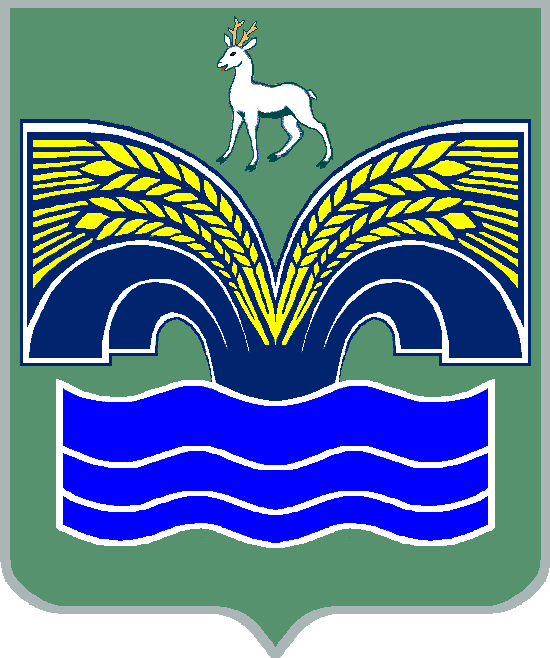 АДМИНИСТРАЦИЯСЕЛЬСКОГО ПОСЕЛЕНИЯ СТАРАЯ БИНАРАДКА МУНИЦИПАЛЬНОГО РАЙОНА КРАСНОЯРСКИЙСАМАРСКОЙ ОБЛАСТИПОСТАНОВЛЕНИЕ                                       от 19 марта 2024 года  № 43Отчет по реализации муниципальных программ за 2023 год в сельском поселении Старая Бинарадка муниципального района Красноярский Самарской области      В соответствии с Федеральным законом от 26.04.2007 № 63-ФЗ "О внесении изменений в Бюджетный кодекс Российской Федерации в части регулирования бюджетного процесса и приведении в соответствие с бюджетным законодательством Российской Федерации отдельных законодательных актов Российской Федерации", Федеральным законом от 06.10.2003 № 131-ФЗ "Об общих принципах организации местного самоуправления в Российской Федерации", Уставом сельского поселения  Старая Бинарадка муниципального района  Красноярский, Постановлением Администрации сельского поселения Старая Бинарадка муниципального района Красноярский  от 26.10.2021г. № 140 «Об утверждении Порядка разработки и реализации муниципальных программ сельского поселения Старая Бинарадка муниципального района Красноярский Самарской области», администрация  сельского поселения Старая Бинарадка муниципального района Красноярский ПОСТАНОВЛЯЕТ:     1. Утвердить отчет о реализации муниципальной программы
«Модернизация и развитие автомобильных дорог общего пользования местного значения в сельском поселении Старая Бинарадка муниципального района Красноярский Самарской области на 2023-2025 годы» 
за 2023 год согласно приложению  1.     2. Утвердить отчет об исполнении  муниципальной программы «Развитие малого и среднего предпринимательства на территории сельского поселения Старая Бинарадка муниципального района Красноярский Самарской области на 2021-2023 годы» за 2023 год согласно приложению  2.     3. Утвердить отчет об исполнении  муниципальной программы «Профилактика терроризма и экстремизма, а также минимизация и (или) ликвидация последствий проявления терроризма и экстремизма на территории сельского поселения Старая Бинарадка муниципального района Красноярский Самарской области на 2023-2027» за 2023 год согласно приложению  3      4. Опубликовать настоящее постановление в газете «Красноярский вестник» и разместить на официальном сайте муниципального района Красноярский в сети Интернет.Глава сельского поселения Старая Бинарадка муниципального района КрасноярскийСамарской области                                                                О.Ю. Худяков                                                                                                                                  ПРИЛОЖЕНИЕ № 1                                                                                      к постановлению  администрации                                                                                     сельского поселения Старая Бинарадка                                                                                   муниципального района   Красноярский                                                                                Самарской области                                                                                     от 19.03.2024 года № 43Отчет о реализации муниципальной программы
«Модернизация и развитие автомобильных дорог общего пользования местного значения в сельском поселении Старая Бинарадка муниципального района Красноярский Самарской области на 2023-2025 годы» 
за 2023 год         Программные мероприятия: Муниципальная программа «Модернизация и развитие автомобильных дорог общего пользования местного значения в сельском поселении Старая Бинарадка муниципального района Красноярский Самарской области на 2023-2025 годы» была утверждена постановлением администрации сельского поселения Старая Бинарадка  муниципального района Красноярский Самарской области от 01.11.2022 г. № 137. Информация о внесенных ответственным исполнителем изменениях
в муниципальную программу:          В течение 2023 года в муниципальную программу сельского поселения Старая Бинарадка м.р. Красноярский Самарской области «Модернизация и развитие автомобильных дорог общего пользования местного значения в сельском поселении Старая Бинарадка муниципального района Красноярский Самарской области на 2023-2024 годы» вносилось два изменения, корректировались объемы финансирования по годам (в разрезе источников финансирования).Сроки  и этапы выполнения программы:  Данная программа  рассчитана на 3 года с 2023-2025 годы.На реализацию муниципальной программы «Модернизация и развитие автомобильных дорог общего пользования местного значения в сельском поселении Старая Бинарадка муниципального района Красноярский Самарской области на 2023-2025 годы в 2023 году были потрачено 1 663,0 тыс. рублей, из них средств местного бюджета 1 663 тыс. рублей.      В 2023 году заключены контракты на сумму 1 663 тыс. рублей.Муниципальная программа включает следующее мероприятие:- Содержание автомобильных дорог и искусственных сооружений на них (очистка дорог от снега в зимний период, приобретение остановочного павильона, установка столбов линии освещения дороги), ремонт автомобильных дорог и искусственных сооружений на них.
По итогам проведенного анализа исполнения плана реализации муниципальной программы  сельского поселения «Модернизация и развитие автомобильных дорог общего пользования местного значения в сельском поселении Старая Бинарадка муниципального района Красноярский Самарской области на 2023-2024 годы» установлено отсутствие фактов несоблюдения сроков выполнения мероприятий, мероприятия выполнены в установленные сроки, в связи, с чем принятие дополнительных поручений не требуется.
Сведения о степени выполнения основных мероприятий муниципальной программы в  2023 году отражены в Таблице к настоящему отчету.Анализ факторов, повлиявших на ход реализации муниципальной программы:   Факторы, повлиявшие на ход реализации муниципальной программы в 2023 году, отсутствовали.          Результаты оценки эффективности реализации муниципальной программы 
за 2023 год:           Важное значение для успешной реализации муниципальной программы является выполнение всех запланированных мероприятий и достижение плановых значений показателей, а также проведение оценки эффективности реализации муниципальной программы, для своевременного выявления негативных фактов, влияющих на показатели результативности программы.
          На финансовое обеспечение муниципальной программы в 2023 году было запланировано – 2 467 тыс. руб., фактическое исполнение составило –  1 663 тыс. руб. Муниципальная программа  в полном объеме не выполнена.
          Эффективность реализации муниципальной программы в 2023 году составляет 67%.
         Вывод: С учетом данных результатов в 2023 году муниципальная программа реализована со средним уровнем эффективности.                                                                                                                                                                                Приложение к отчету о реализации муниципальной программыперечень мероприятий  реализации муниципальной программы: «Модернизация и развитие автомобильных дорог общего пользования местного значения в сельском поселении Старая Бинарадка муниципального района Красноярский Самарской области на 2023- 2025 годы» за 2023 год                                                                                                         ПРИЛОЖЕНИЕ № 2                                                                                      к постановлению  администрации                                                                                     сельского поселения Старая Бинарадка                                                                                   муниципального района   Красноярский                                                                                Самарской области                                                                                от 19.03.2024 года № 43Отчет о реализации муниципальной программы «Развитие малого и среднего предпринимательства на территории сельского поселения Старая Бинарадка муниципального района Красноярский Самарской области на 2021-2023 годы» за 2023 год.Программные мероприятия: муниципальной программы «Развитие малого и среднего предпринимательства на территории сельского поселения Старая Бинарадка муниципального района Красноярский Самарской области на 2021-2023 годы» утверждена постановлением администрации сельского поселения Старая Бинарадка муниципального района Красноярский Самарской области от 10.11.2020 № 90.Сроки и этапы выполнения программы: Данная программа рассчитана на 3 года с 2021 года по 2023 год.Исполнители: Администрация сельского поселения  Старая Бинарадка муниципального района Красноярский Самарской области.Запланированное финансирование: На 2023 год финансирование запланировано в размере 1 тыс. руб.
          Данная программа направлена на достижение основной цели:- оказание содействия развития малого и среднего предпринимательства на территории сельского поселения Старая Бинарадка и отражает участие органов местного самоуправления в становлении малого и среднего предпринимательства как значимого сектора экономики сельского поселения Старая Бинарадка.              В 2023 году для реализации намеченных целей выполнены следующие задачи: - развитие инфраструктуры поддержке малого и среднего предпринимательства, правовая, информационная аналитическая поддержка СМСП, пропаганда предпринимательства, повышение конкурентоспособности СМСП и продвижение продукции.Муниципальная программа включает следующие мероприятия: - приложение  к отчету о реализации муниципальной программы.Анализ факторов, повлиявших на ход реализации муниципальной программы:Факторы, повлиявшие на ход реализации муниципальной программы в 2023 году, отсутствовали.Эффективность реализации муниципальной программы в 2023 году составляет 100%.
         Вывод: С учетом данных результатов в 2023 году муниципальная программа реализована с высоким уровнем эффективности.                                                                                                                                                                                   Приложение к отчету о реализации муниципальной программыПеречень мероприятий муниципальной программы «Развитие малого и среднего предпринимательства на территории сельского поселения Старая Бинарадка муниципального района Красноярский Самарской области на 2021 - 2023 годы» за 2023 год                                                                                                       ПРИЛОЖЕНИЕ № 3                                                                                      к постановлению  администрации                                                                                     сельского поселения Старая Бинарадка                                                                                   муниципального района   Красноярский                                                                                Самарской области                                                                                     от 19.03.2024 года № 43Отчет о реализации муниципальной программы
«Профилактика терроризма и экстремизма, а также минимизация и (или) ликвидация последствий проявления терроризма и экстремизма на территории сельского поселения Старая Бинарадка муниципального района Красноярский Самарской области на 2023-2027 годы» 
за 2023 год         Программные мероприятия: Муниципальная программа «Профилактика терроризма и экстремизма, а также минимизация и (или) ликвидация последствий проявления терроризма и экстремизма на территории сельского поселения Старая Бинарадка   муниципального района Красноярский Самарской области на 2023-2027 годы» была утверждена постановлением администрации сельского поселения Старая Бинарадка  муниципального района Красноярский Самарской области от 30.08.2023 г. № 91.             Сроки  и этапы выполнения программы:  Данная программа  рассчитана на 5 лет с 2023-2027 годы.На реализацию муниципальной программы «Профилактика терроризма и экстремизма, а также минимизация и (или) ликвидация последствий проявления терроризма и экстремизма на территории сельского поселения Старая Бинарадка муниципального района Красноярский Самарской области на 2023-2027 годы»  денежные средства не планировались.Муниципальная программа включает следующее мероприятие:- усиление антитеррористической защищенности объектов социальной сферы;-проведение воспитательной, пропагандистской работы с населением поселения, направленной на предупреждение террористической и экстремисткой деятельности, повышение бдительности;- повышение уровня межведомственного взаимопонимания по профилактике терроризма и экстремизма.       По итогам проведенного анализа исполнения плана реализации муниципальной программы  сельского поселения «Профилактика терроризма и экстремизма, а также минимизация и (или) ликвидация последствий проявления терроризма и экстремизма на территории сельского поселения Старая Бинарадка муниципального района Красноярский Самарской области на 2023-2027 годы» установлено, что невыполнение мероприятий плана реализации программы столкнулось с отсутствием денежных средств в бюджете сельского поселения Старая Бинарадка.
Анализ факторов, повлиявших на ход реализации муниципальной программы:   Факторы, повлиявшие на ход реализации муниципальной программы в 2023 году, отсутствие денежных средств.          Результаты оценки эффективности реализации муниципальной программы 
за 2023 год:         Финансовое обеспечение муниципальной программы в 2023 не планировалось.       
         Вывод: В связи с отсутствием денежных средств в бюджете сельского поселения Старая Бинарадка муниципального района Красноярский Самарской области программа в 2023 году не выполнена. Эффективность реализации муниципальной программы в 2023 году составляет 0%.                                                                                                                                                                                   Приложение к отчету о реализации муниципальной программы Перечень мероприятий  реализации муниципальной программы: «Модернизация и развитие автомобильных дорог общего пользования местного значения в сельском поселении Старая Бинарадка муниципального района Красноярский Самарской области на 2023- 2025 годы» за 2023 год№ п/пНаименование основного мероприятия,мероприятия ведомственной целевой программы,контрольного события программыОтветственный 
 исполнитель  
  Результат реализации мероприятия (краткое описание)Фактическая дата начала   
реализации 
мероприятияФактическая дата окончания
реализации  
мероприятия, 
наступления  
контрольного 
событияРасходы бюджета сельского поселения на реализацию муниципальной      
программы, тыс.руб.Расходы бюджета сельского поселения на реализацию муниципальной      
программы, тыс.руб.ЗаключеноСоглашениена отчетную дату тыс.руб.31.12.2023 № п/пНаименование основного мероприятия,мероприятия ведомственной целевой программы,контрольного события программыОтветственный 
 исполнитель  
  Результат реализации мероприятия (краткое описание)Фактическая дата начала   
реализации 
мероприятияФактическая дата окончания
реализации  
мероприятия, 
наступления  
контрольного 
событияпредусмотреномуниципальной программойфакт на отчетную дату 31.12.2023ЗаключеноСоглашениена отчетную дату тыс.руб.31.12.2023 1223456781.Муниципальная программа «Модернизация и развитие автомобильных дорог общего пользования местного значения в сельском поселении Старая Бинарадка муниципального района Красноярский Самарской области на 2023- 2025 годы» Администрация с.п. Старая Бинарадкамуниципальная программа реализована со средним уровнем эффективности01.01.202331.12.20232 467      1 663-№ 
п/пНаименование мероприятияКол-во оказанных услуг2023 г.Источник   
финансированияИсполнитель12345Раздел 1. Развитие инфраструктуры поддержки малого и среднего предпринимательстваРаздел 1. Развитие инфраструктуры поддержки малого и среднего предпринимательстваРаздел 1. Развитие инфраструктуры поддержки малого и среднего предпринимательстваРаздел 1. Развитие инфраструктуры поддержки малого и среднего предпринимательстваРаздел 1. Развитие инфраструктуры поддержки малого и среднего предпринимательства1.Содействие образованию общественных объединений 
предпринимателей Совет предпринимателей сельского поселения Старая Бинарадка      0Финансированиене требуетсяАдминистрация сельского поселения Старая Бинарадка 2.Проведение встреч Главы поселения с предпринимателями сельского поселения Старая Бинарадка1Бюджет поселенияАдминистрация сельского поселения Старая БинарадкаИтого по разделу 1Итого по разделу 11Раздел 2. Информационное обеспечение субъектов малого и среднего предпринимательства через инфраструктуру                          
поддержки малого предпринимательстваРаздел 2. Информационное обеспечение субъектов малого и среднего предпринимательства через инфраструктуру                          
поддержки малого предпринимательстваРаздел 2. Информационное обеспечение субъектов малого и среднего предпринимательства через инфраструктуру                          
поддержки малого предпринимательстваРаздел 2. Информационное обеспечение субъектов малого и среднего предпринимательства через инфраструктуру                          
поддержки малого предпринимательстваРаздел 2. Информационное обеспечение субъектов малого и среднего предпринимательства через инфраструктуру                          
поддержки малого предпринимательства1.Оказание информационной и консультационной поддержки СМСП: Постановление Губернатора Самарской области от 30.03.2020 года № 64 «О введении режима повышенной готовности в связи с угрозой распространения новой коронавирусной инфекции, вызванной 2019-nCoV"0Финансированиене требуетсяАдминистрация сельского поселения Старая Бинарадка 2.Обеспечение  участия субъектов малого и среднего  предпринимательства в межрайонных, региональных   и межрегиональных  выставках и ярмарках                          0Финансированиене требуетсяАдминистрация сельского поселения Старая Бинарадка 3.Освещение тематики развития малого и среднего предпринимательства  в газете «Красноярские новости»  и на официальном сайте Администрации муниципального района Красноярский в разделе «Поселения» для  формирования   положительного общественного   мнения   о   малом предпринимательстве  и   повышения информированности общественности о проблемах малого предпринимательства               0Финансирование не требуетсяАдминистрация сельского поселения Старая Бинарадка 4.Организация и проведение «Дня российского предпринимательства»  совместно с Советом предпринимателей Красноярского района0Бюджет поселенияАдминистрация сельского поселения Старая Бинарадка Итого по разделу 2Итого по разделу 20Раздел 3. Научно-методическое, техническое и финансовое обеспечение подготовки кадров малого предпринимательстваРаздел 3. Научно-методическое, техническое и финансовое обеспечение подготовки кадров малого предпринимательстваРаздел 3. Научно-методическое, техническое и финансовое обеспечение подготовки кадров малого предпринимательстваРаздел 3. Научно-методическое, техническое и финансовое обеспечение подготовки кадров малого предпринимательстваРаздел 3. Научно-методическое, техническое и финансовое обеспечение подготовки кадров малого предпринимательства  1.Проведение  семинаров, совещаний, круглых столов с предпринимателями  0Финансирование  не требуетсяАдминистрация сельского поселения Старая Бинарадка Итого по разделу 3Итого по разделу 30Всего по разделамВсего по разделам1№ п/пНаименованиеИсполнитель мероприятияОбъем средств на реализацию муниципальной программы на очередной финансовый год и плановый период (тыс. рублей)Объем средств на реализацию муниципальной программы на очередной финансовый год и плановый период (тыс. рублей)Объем средств на реализацию муниципальной программы на очередной финансовый год и плановый период (тыс. рублей)Объем средств на реализацию муниципальной программы на очередной финансовый год и плановый период (тыс. рублей)Объем средств на реализацию муниципальной программы на очередной финансовый год и плановый период (тыс. рублей)Планируемое значение показателя реализации муниципальной программы на очередной финансовый год и плановый периодПланируемое значение показателя реализации муниципальной программы на очередной финансовый год и плановый периодПланируемое значение показателя реализации муниципальной программы на очередной финансовый год и плановый периодПланируемое значение показателя реализации муниципальной программы на очередной финансовый год и плановый периодПланируемое значение показателя реализации муниципальной программы на очередной финансовый год и плановый период№ п/пНаименованиеИсполнитель мероприятия2023 год2024 год2025 год2026 год2027 год2023 год2024 год2025 год2026 год2027 год1.Размещение информационных материалов на официальном сайте поселения, освещение в СМИ мероприятий антитеррористической направленностиАдминистрация поселения-----111112.Приобретение и распространение наглядно-агитационной продукции (плакатов, памяток, листовок, стендов) о порядке и правилах поведения населения при угрозе возникновения террористических актовАдминистрация поселения-----дадададада3.Установка системы видеонаблюденияисходя из реальных возможностей бюджетаисходя из реальных возможностей бюджетаисходя из реальных возможностей бюджетаисходя из реальных возможностей бюджетаисходя из реальных возможностей бюджетададададада4.Участие в командно-штабных учениях по отработке вопросов взаимодействия при проведении первоначальных мероприятий по пресечению террористических актовАдминистрация поселения-----дадададада5.Участие в реализации плана противодействия идеологии терроризмаАдминистрация поселения-----дадададада6.Обеспечение антитеррористической безопасности граждан в период подготовки и проведения выборных кампаний, праздничных, культурных, спортивных мероприятий с массовым участием гражданАдминистрация поселения-----дадададада7.Организация и проведение воспитательной и просветительской работы среди детей и молодежи, направленной на профилактику терроризма и экстремизмаРаботники Дома культуры-----дадададада8.Проведение с молодежной аудиторией встреч, семинаров, круглых столов, тематических акций в рамках празднования Дня солидарности в борьбе с терроризмом, направленных на разъяснение сущности терроризма, воспитание уважительного отношения к представителям других национальностей и конфессийРаботники Дома культуры, библиотекари-----дадададада9.Проведение проверок по антитеррористической защищенности и обеспечению охраны, пропускного и внутриобъектового режимов на объектах, находящихся в муниципальной собственности или ведении органов местного самоуправленияАдминистрация поселения-----дадададада10.Обеспечение выполнения требований антитеррористической защищенности подведомственных объектов, находящихся в муниципальной собственности или ведении органов местного самоуправленияАдминистрация поселения-----дадададада11.Организация в подведомственных учреждениях и на предприятиях необходимых режимных мер, исключающих доступ на объекты посторонних лицАдминистрация поселения-----дадададада